О внесении изменений в муниципальную программу      Магаринского     сельского поселения      Шумерлинского       района«Развитие     потенциала муниципального управления»        на      2016-2020       годы Администрация Магаринского сельского поселения Шумерлинского района  п о с т а н о в л я е т:       1.Внести в муниципальную программу Магаринского сельского поселения  Шумерлинского района «Развитие потенциала муниципального управления» на 2016-2020 годы, утвержденную  постановлением  администрации  Магаринского  сельского  поселения от 08.12.2015 № 65 (далее - Программа) следующие изменения:1.1	Паспорт Программы изложить в новой редакции в соответствии с приложением № 1 к настоящему постановлению.1.2	Раздел 6  «Обоснование  объема  финансовых  ресурсов,  необходимых  для  реализации  Муниципальной  программы» изложить  в  новой  редакции: «Раздел 6. Обоснование объема финансовых ресурсов, необходимых для реализации Муниципальной программыРасходы Муниципальной программы формируются за счет средств   местного бюджета Магаринского сельского поселения Шумерлинского района. Общий объем бюджетных ассигнований Муниципальной программы на 2016–2020 годы за  счет  местного  бюджета  составит 5 286,8 тыс. рублей, в  том  числе:в 2016 году – 1200,9 тыс. рублей;в 2017 году – 1099,3 тыс. рублей;в 2018 году – 1184,9 тыс. рублей;в 2019 году – 938,1   тыс. рублей;в 2020 году – 863,6   тыс. рублей;Объемы финансирования Муниципальной программы подлежат ежегодному уточнению исходя из реальных возможностей бюджета.Ресурсное обеспечение Муниципальной программы из местных бюджетов и средств внебюджетных источников на реализацию Муниципальной программы приведены в приложении № 5 к настоящей Муниципальной программе. В Муниципальной программу включены подпрограммы, реализуемые в рамках Муниципальной программы, согласно приложениям № 6–8 к настоящей Муниципальной программе.»          1.3   Приложение 3 «План  реализации   муниципальной программы  Магаринского сельского  поселения  Шумерлинского  района  «Развитие потенциала  муниципального управления» на 2016–2020 годы  изложить в новой  редакции согласно  приложению №2 к настоящему  постановлению.           1.4  Приложение 5 «Ресурсное обеспечение и прогнозная (справочная) оценка расходов за счет всех источников финансирования реализации муниципальной программы Магаринского сельского поселения Шумерлинского района «Развитие потенциала муниципального управления» на 2016–2020 годы   изложить  в  новой редакции  согласно  приложению №3 к настоящему  постановлению.         2. Настоящее постановление вступает в силу со дня опубликования в печатном издании «Вестник Магаринского сельского поселения Шумерлинского района».Глава администрации Магаринского сельскогопоселения  Шумерлинского района  	                   				Егорова Л.Д		Приложение  1к   постановлению   администрации Магаринского  сельского поселения 08.08.2018 № 44П А С П О Р Т
муниципальной программы Магаринского сельского поселения Шумерлинского района «РАЗВИТИЕ ПОТЕНЦИАЛА МУНИЦИПАЛЬНОГО УПРАВЛЕНИЯ»на 2016–2020 годыПриложение № 2 к постановлению администрации Магаринского сельского поселения Шумерлинского района 08.08.2018 № 44Приложение № 3к муниципальной программе Магаринского сельского поселения Шумерлинского района  «Развитие потенциала муниципального управления» на 2016–2020 годыП л а нреализации муниципальной программы  Магаринского сельского  поселения  Шумерлинского  района«Развитие потенциала  муниципального управления» на 2016–2020 годы                        Приложение № 3 к постановлению администрации Магаринского сельского поселения Шумерлинского района от 08.08.2018 № 44Приложение № 5к муниципальной программе Магаринского сельского поселения Шумерлинского района  «Развитие потенциала муниципального управления» на 2016–2020 годыРЕСУРСНОЕ ОБЕСПЕЧЕНИЕ И ПРОГНОЗНАЯ (СПРАВОЧНАЯ) ОЦЕНКА расходов за счет всех источников финансирования реализации муниципальной программы Магаринского сельского поселения Шумерлинского района «Развитие потенциала муниципального управления» на 2016–2020 годыОтветственный исполнитель Муниципальной программыОтветственный исполнитель Муниципальной программы–Администрация Магаринского сельского поселения Шумерлинского районаСоисполнители Муниципальной программыСоисполнители Муниципальной программы–Администрация Магаринского сельского поселения Шумерлинского районаУчастники Муниципальной программыУчастники Муниципальной программы–Администрация Магаринского сельского поселения Шумерлинского районаНаименование подпрограмм Муниципальной программыНаименование подпрограмм Муниципальной программы–«Развитие муниципальной службы в Магаринском сельском поселении Шумерлинского района Чувашской Республики»;«Обеспечение реализации Муниципальной программы Магаринского сельского поселения Шумерлинского района «Развитие потенциала муниципального управления»  на 2016-2020 годыПрограммно-целевые инструменты Муниципальной программыПрограммно-целевые инструменты Муниципальной программы–«Развитие муниципальной службы в Магаринском сельском поселении Шумерлинского района Чувашской Республики»;«Обеспечение реализации Муниципальной программы Магаринского сельского поселения Шумерлинского района «Развитие потенциала муниципального управления»  на 2016-2020 годыЦель Муниципальной программыЦель Муниципальной программы–повышение эффективности  и  информационной  прозрачности деятельности  органов  местного самоуправления в Магаринском сельском поселении Шумерлинского района Чувашской Республики»выполнение муниципальных функций и переданных государственных полномочий;Задачи Муниципальной программыЗадачи Муниципальной программы–повышение эффективности  местного  самоуправления;формирование и внедрение системы подбора в органы местного самоуправления наиболее достойных кандидатур, компетентных специалистов на основе принципа  равного  доступа  к  муниципальной службе;укрепление материально – технической базы администрации Магаринского  сельского поселения Шумерлинского районаЦелевые индикаторы и показатели Муниципальной программы––достижение к 2020 году:удовлетворенность населения  информационной  открытостью деятельности  органов  местного самоуправления Магаринского сельского поселения Шумерлинского района  Чувашской Республики –48,5 процента от числа опрошенных;Обеспечение деятельности администрации Магаринского сельского поселения  Шумерлинского района на 100 %Срок и этапы реализации Муниципальной программыСрок и этапы реализации Муниципальной программы–2016–2020 годы:Объемы бюджетных ассигнований Муниципальной программыОбъемы бюджетных ассигнований Муниципальной программы–общий объем финансирования программы в 2016–2020 годах за  счет  местного  бюджета  составит 5 286,8 тыс. рублей, в  том  числе:в 2016 году – 1200,9 тыс. рублей;в 2017 году – 1099,3 тыс. рублей;в 2018 году – 1184,9 тыс. рублей;в 2019 году – 938,1   тыс. рублей;в 2020 году – 863,6   тыс. рублей;Ожидаемые результаты реализации Муниципальной программыОжидаемые результаты реализации Муниципальной программы–повысить степень ответственности органов местного самоуправления Магаринского сельского поселения Шумерлинского района    перед населением;обеспечить высокий  уровень  доступности  для  населения  информации  и  технологий  в  области местного самоуправления;укрепить  доверие  граждан  к  государственным органам местного самоуправления;создать условия  для  эффективного  выполнения  органами местного самоуправления Магаринского  сельского поселения Шумерлинского района своих полномочий;обеспечение  высокого уровня выполнения муниципальных функций и переданныхгосударственных полномочийНаименование подпрограммы государственной программы Чувашской Республики, основного мероприятия, мероприятий, реализуемых в рамках основного мероприятияОтветственный исполнитель (структурное подразделение)СрокСрокОжидаемый непосредственный результат (краткое описание)Код бюджетной классификации (республиканский бюджет Чувашской Республики)Финансирование, тыс. рублейНаименование подпрограммы государственной программы Чувашской Республики, основного мероприятия, мероприятий, реализуемых в рамках основного мероприятияОтветственный исполнитель (структурное подразделение)начала реализацииокончания реализацииОжидаемый непосредственный результат (краткое описание)Код бюджетной классификации (республиканский бюджет Чувашской Республики)Финансирование, тыс. рублей1234567Подпрограмма «Развитие муниципальной службы в Магаринском сельском поселении Шумерлинского района»01.01.201631.12.2020ххОсновное мероприятие 1. Развитие нормативно-правовой базы Магаринского сельского поселения, регулирующей вопросы муниципальной службы в Магаринском сельском поселенииАдминистрация Магаринского сельского поселения Шумерлинского района01.01.201631.12.2020полнота нормативно-правовой базы Чувашской Республики по вопросам муниципальной службыxхОсновное мероприятие 2. Организация дополнительного профессионального развития муниципальных служащих в Магаринском сельском поселении (далее – муниципальные служащие)Администрация Магаринского сельского поселения Шумерлинского района01.01.201631.12.2020повышение уровня профессионализма и компетентности муниципальных служащих и лиц, состоящих в кадровых резервах органов местного самоуправления xхОсновное мероприятие 3. Внедрение на муниципальной службе современных кадровых технологийАдминистрация Магаринского сельского поселения Шумерлинского района01.01.201631.12.2020создание эффективной системы поиска и отбора кандидатов для замещения должностей муниципальной службы для включения в кадровые резервы органов местного самоуправления; применение современных методов оценки граждан и муниципальных служащихxхОсновное мероприятие 4. Повышение престижа муниципальной службыАдминистрация Магаринского сельского поселения Шумерлинского района01.01.201631.12.2020наличие высококвалифицированного кадрового состава на муниципальной службе; эффективность использования кадровых резервов;укрепление стабильности кадрового состава муниципальной службы; повышение престижа муниципальной службыxх5. Основное мероприятие  Формирование положительного имиджа органов местного самоуправления Магаринского сельского поселения Администрация Магаринского сельского поселения Шумерлинского района31.12.2020формирование объективного общественного мнения о деятельности муниципальных служащих;удовлетворенность граждан уровнем эффективности муниципальной службы и результативности деятельности муниципальных служащих;удовлетворенность муниципальных служащих условиями и результатами своей работы, морально-психологическим климатом в коллективеX хПодпрограмма «Развитие муниципальной службы в Магаринском сельском поселении Шумерлинского района»Администрация Магаринского сельского поселения Шумерлинского района31.12.2020Обеспечить  высокий  уровень  доступности  для  населения  информации  и  технологий  в  области  местного  самоуправленияx0,0Подпрограмма «Обеспечение реализации Муниципальной программы Магаринского сельского поселения Шумерлинского района «Развитие потенциала муниципального управления»  на 2016-2020 годыАдминистрация Магаринского сельского поселения Шумерлинского района01.01.201631.12.2020Укрепить  доверие  граждан  к  государственным  органам  местного  самоуправления;993 0104 Ч5 Э 01 000005 286,8Основное мероприятие 1. Обеспечение деятельности администрации  Магаринского сельского поселения Шумерлинского района.Администрация Магаринского сельского поселения Шумерлинского района01.01.201631.12.2020Обеспечение  высокого  уровня  выполнения  муниципальных  функций  и  переданных  государственных  полномочий993 0104 Ч5 Э 01 000005 286,8ИтогоСтатусНаименование муниципальной программы Магаринского сельского поселения Шумерлинского района (подпрограммы муниципальной программы Магаринского сельского поселения Шумерлинского района)Источники финансированияРасходы по годам, тыс. рублейРасходы по годам, тыс. рублейРасходы по годам, тыс. рублейРасходы по годам, тыс. рублейРасходы по годам, тыс. рублейРасходы по годам, тыс. рублейРасходы по годам, тыс. рублейРасходы по годам, тыс. рублейРасходы по годам, тыс. рублейСтатусНаименование муниципальной программы Магаринского сельского поселения Шумерлинского района (подпрограммы муниципальной программы Магаринского сельского поселения Шумерлинского района)Источники финансирования201220132014201520162017201820192020123456789101112Муниципальная программа Магаринского сельского поселения Шумерлинского района«Развитие потенциала муниципального управления» на 2016–2020 годывсегохххх1200,91099,31184,9938,1863,6Муниципальная программа Магаринского сельского поселения Шумерлинского района«Развитие потенциала муниципального управления» на 2016–2020 годыМуниципальная программа Магаринского сельского поселения Шумерлинского района«Развитие потенциала муниципального управления» на 2016–2020 годыМуниципальная программа Магаринского сельского поселения Шумерлинского района«Развитие потенциала муниципального управления» на 2016–2020 годыместный бюджетхххх1200,91099,31184,9938,1863,6Подпрограмма Обеспечение реализации муниципальной  программы Магаринского сельского  поселения Шумерлинского  района «Развитие  потенциала  муниципального управления» на 2016-2020 годыПодпрограмма Обеспечение реализации муниципальной  программы Магаринского сельского  поселения Шумерлинского  района «Развитие  потенциала  муниципального управления» на 2016-2020 годывсегохххх1200,91099,31184,9938,1863,6Подпрограмма Обеспечение реализации муниципальной  программы Магаринского сельского  поселения Шумерлинского  района «Развитие  потенциала  муниципального управления» на 2016-2020 годыПодпрограмма Обеспечение реализации муниципальной  программы Магаринского сельского  поселения Шумерлинского  района «Развитие  потенциала  муниципального управления» на 2016-2020 годыПодпрограмма Обеспечение реализации муниципальной  программы Магаринского сельского  поселения Шумерлинского  района «Развитие  потенциала  муниципального управления» на 2016-2020 годыПодпрограмма Обеспечение реализации муниципальной  программы Магаринского сельского  поселения Шумерлинского  района «Развитие  потенциала  муниципального управления» на 2016-2020 годыПодпрограмма Обеспечение реализации муниципальной  программы Магаринского сельского  поселения Шумерлинского  района «Развитие  потенциала  муниципального управления» на 2016-2020 годыПодпрограмма Обеспечение реализации муниципальной  программы Магаринского сельского  поселения Шумерлинского  района «Развитие  потенциала  муниципального управления» на 2016-2020 годыместный бюджетхххх1200,91099,31184,9938,1863,6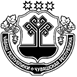 